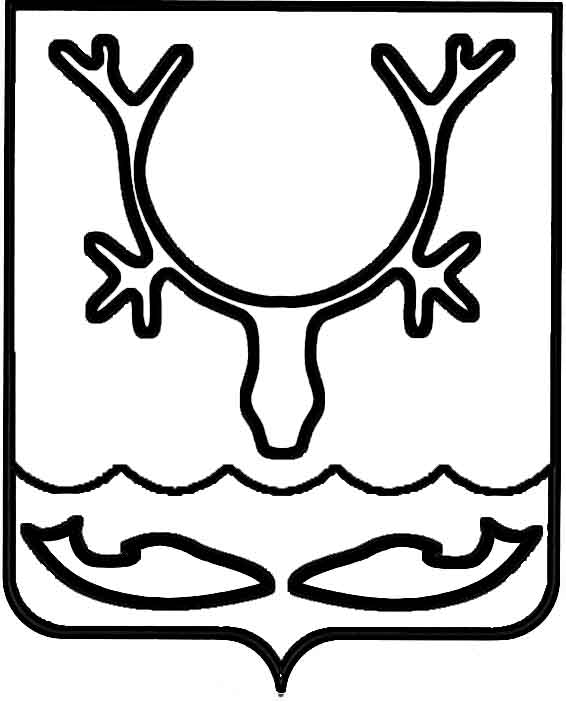 Администрация МО "Городской округ "Город Нарьян-Мар"ПОСТАНОВЛЕНИЕот “____” __________________ № ____________		г. Нарьян-МарВ целях приведения нормативных правовых актов в соответствие 
с действующим законодательством Российской Федерации и, руководствуясь Федеральным законом от 06.10.2003 года № 131-ФЗ "Об общих принципах организации местного самоуправления в Российской Федерации" Администрация 
МО "Городской округ "Город Нарьян-Мар"П О С Т А Н О В Л Я Е Т:Признать утратившими силу:- постановление Администрации МО "Город Нарьян-Мар" от 31.07.2002 № 974 "Об оплате жилищно-коммунальных услуг населением, имеющим более одного жилого помещения";- постановление Администрации МО "Городской округ "Город Нарьян-Мар"                          от 28.03.2006 № 363 "Об изменении цен (тарифов) на оплату жилого помещения 
и коммунальных услуг с 01 апреля 2006 года";- постановление Администрации МО "Городской округ "Город Нарьян-Мар" 
от 30.12.2008 № 2125 "Об изменении платежей граждан за коммунальные услуги 
с 01 января 2009 года в муниципальном образовании "Городской округ "Город Нарьян-Мар".Настоящее постановление вступает в силу со дня его официального опубликования.1907.2017833О признании утратившими силу отдельных постановлений Администрации МО "Городской 
округ "Город Нарьян-Мар" Глава МО "Городской округ "Город Нарьян-Мар" О.О.Белак